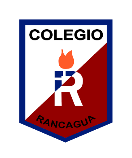 Colegio Isabel Riquelme             U.T.P. GUÍA DIGITAL N°2 OBJETIVOS Y CONTENIDOS CONCEPTUALES ASIGNATURA	: Orientación                         CURSO: 2°ADOCENTE		: M. Francisca Rojas Arévalo  Catherine Parra O SEMANA		: 6 al 10 de abril 2020 OBJETIVO DE APRENDIZAJE CONTENIDO O.A. 5:   Manifestar actitudes de solidaridad y respeto, que favorezcan la convivencia, como: utilizar formas de buen trato (por ejemplo, saludar, despedirse, pedir por favor); actuar en forma respetuosa (por ejemplo, escuchar, respetar turnos, rutinas y pertenencias); compartir con los pares (por ejemplo, jugar juntos, prestarse útiles, ayudar al que lo necesita).  Solidaridad y Respeto. Convivencia EscolarOBJETIVO DE LA CLASE HABILIDADES Identificar conductas que favorezcan una sana convivencia en la sala de clases y con mis compañero/as.Representar  y comunicar. 